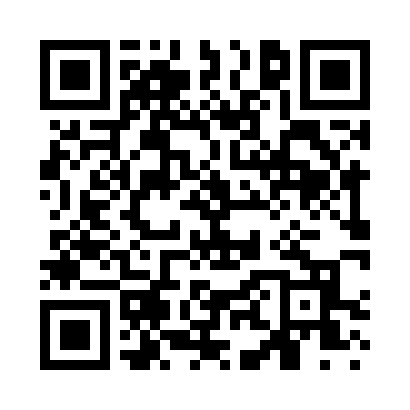 Prayer times for Newport News, Virginia, USAWed 1 May 2024 - Fri 31 May 2024High Latitude Method: Angle Based RulePrayer Calculation Method: Islamic Society of North AmericaAsar Calculation Method: ShafiPrayer times provided by https://www.salahtimes.comDateDayFajrSunriseDhuhrAsrMaghribIsha1Wed4:526:111:034:507:569:152Thu4:506:101:034:507:569:163Fri4:496:091:034:507:579:174Sat4:476:081:034:507:589:195Sun4:466:071:034:517:599:206Mon4:456:061:034:518:009:217Tue4:436:041:024:518:019:228Wed4:426:041:024:518:029:239Thu4:416:031:024:518:039:2510Fri4:406:021:024:518:049:2611Sat4:386:011:024:528:049:2712Sun4:376:001:024:528:059:2813Mon4:365:591:024:528:069:2914Tue4:355:581:024:528:079:3015Wed4:345:571:024:528:089:3116Thu4:335:561:024:528:099:3317Fri4:325:561:024:538:099:3418Sat4:315:551:024:538:109:3519Sun4:305:541:024:538:119:3620Mon4:295:541:034:538:129:3721Tue4:285:531:034:538:139:3822Wed4:275:521:034:548:139:3923Thu4:265:521:034:548:149:4024Fri4:255:511:034:548:159:4125Sat4:245:511:034:548:169:4226Sun4:235:501:034:548:169:4327Mon4:235:501:034:558:179:4428Tue4:225:491:034:558:189:4529Wed4:215:491:034:558:199:4630Thu4:215:481:044:558:199:4731Fri4:205:481:044:558:209:48